Booking Form: Boscastle Walking Week 2023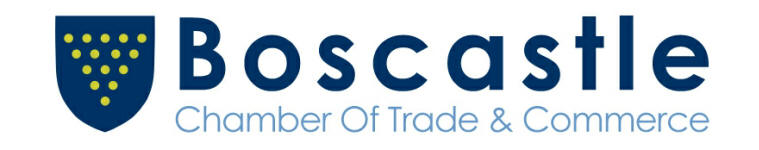 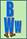 Please complete and return to:Boscastle Walking Week C/O Gard Cottage, Forrabury, Boscastle, PL35 0DJ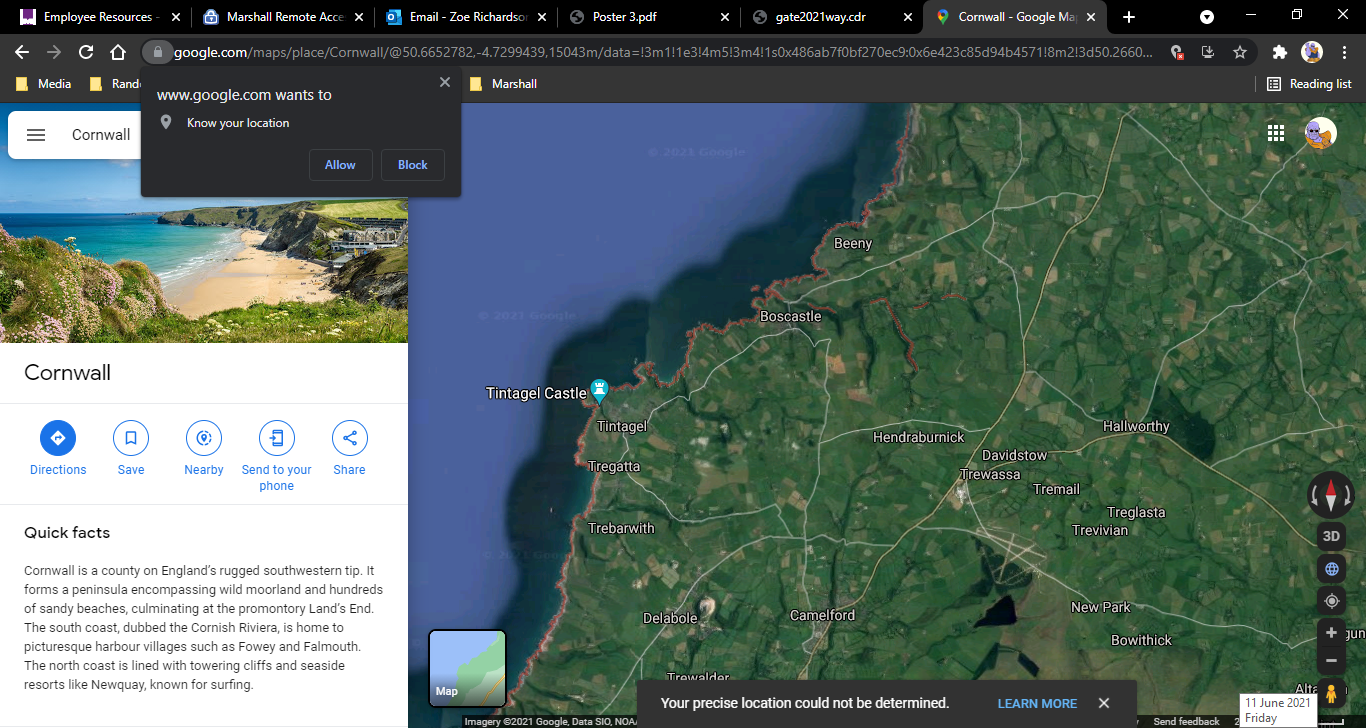 Name:…………………………………...Address:…………………………………………………………………………………………………………………………………………………… Postcode:………………….Telephone:…………………………………………………Email:……………………………………………………….Any special needs/requirements?Booking and payment via direct transfer at www.visitboscastle.com Signed:……………………...............	Date:…………………Welcome back to the annual Boscastle Walking Week event. This year we have 11 events and 5 meals to choose from.We look forward to seeing everyone for some wonderful activities, walks and eating events. Sunday16th AprilMonday17th AprilTuesday18th AprilWednesday19th AprilThursday20th AprilFriday21st AprilSaturday22nd AprilBoscastle Harbour to The Lady’s Window Circular walkA gentle 4 mile circular walk from Boscastle Harbour along the coastpath to the naturally formed window and back to the village.£6pp 10.30am  @ National Trust ShopMillook CircularEnjoy a cliff top walk to the stunning Millook Haven and the amazing geology of the rocks.Film & TV buffs may recognise the location.£6pp 2.00pm  @ Cancleave Golitha Falls & Siblyback LakeA fairly flat 6 mile figure of 8 walk from Golitha Falls and around Siblyback Lake. Optional  meal at Inkies smokehouse after the walk.£6pp + £3.00 minibus8.45am @Spar Car Park , 9.30am @ Golitha Falls Car ParkBoscastle to BFS for Afternoon TeaA short stroll up from Boscastle harbour along the panoramic path to the award winning Boscastle Farm Shop for a bespoke afternoon tea menu, especially prepared for us.2.00pm  @ National Trust ShopTrevone Circular WalkA moderate but long 7.5 mile circular walk around the rugged coastline from Padstow across to Trevone and back around the coast path passing the doom bar, stepper point and the round hole.Lighthouse, wildflowers and shipwrecks£6pp + £3pp minibus8.45am @ Spar Car Park, 9.30am @ venueThe Hall Walk – Fowey to Polruan followed by dinner on the way backFerries, Feet and Automobiles!An all day but shortish 4 mile walk from the town of Fowey across the river on the Bodinnick Ferry, walking to Polruan and returning on the eponymous ferry for a walk through Fowey back to the start point.Packed lunch not vital for this walk as there are pubs en route, but we will be having a pub dinner (or tea as I call it) on our way home.£6pp + £4pp minibus(Pub dinner payable individually)8.45am @ Spar Car park,10.00am @ Bodinnick FerryBedruthan StepsA little over 6 mile walk from the Bedruthan Steps to Porthcothan7 stiles, several kissing gates and a footbridgemake for a moderate walk along the coast and back via Old MacDonalds Farm (I kid you not) to the start where we can enjoy a lovely cream tea or snack at the Carnewas cafe.£6.00pp + £3.00pp minibus9.30am @Spar Car Park,10.30am @ Carnewas NT Car ParkSt Breward to Lank3.1 miles of moderate walkingStarting & finishing at The Old Inn, this is a short walk through bluebell woods and tree tunnels, over The Camel River and along the paths of cascading streams.Stiles suitable for agile dogs (and walkers) Price: £6pp + £2.00 minibus Time: 9.30am @ Spar Car Park, 10.00am @ The Old InnMorwenstow and Hawkers Hut2.2 miles gentle to moderate stroll starting and finishing at the Rectory Tearoom (Don’t spoil your appetite ahead of the finale quiz night!)One stile that will need dogs lifting over so smaller dogs only for safety.Price: £6pp + £2.00 minibus Time: 1.45pm @ Spar Car Park, 2.30pm @ the TearoomBoscastle Farm Shop Leavers BreakfastA hearty breakfast to send the foot-weary walkers on their way home after an energetic but (hopefully) enjoyable weekPrice: TBCTime: 9.00 – 9.30am(Pay at venue)Welcome meal at the Napoleon InnA specially prepared menu to welcome our visitors to Walking WeekPrice:£20 2 Course£25 3 courseTime: 7.00pm(Pay at venue)Riverside Meal Deal @ The Riverside RestaurantA 2 course meal, hosted by Ross, of locally sourced dishes with designer desserts to temptPrice: £20 for 2 coursesTime: 7.00pm(Pay at venue)Location TBAA creative menu and award winning beers with a choice of pub classics, lighter options and mouth watering sweet treats will all be found at a location yet to be decided.Perfect after a long day’s walkThe Wellington Hotels Fish & Chip Supper & QuizThe finale of the week. After testing the legs all week it’s time to test the brainPrice: £TBCTime: 7.00pm(Pay at Venue)ActivityNo. in partyMinibus places Requ’dTotal Cost£Harbour to Ladies Window£6ppMillook Circular£6ppGolitha Falls£6ppPanoramic Path & Farm ShopFREETrevone Circular£6ppThe Hall Walk + Meal£6ppBedruthan Steps£6ppSt Breward£6ppMorwenstow£6ppWelcome Meal Pay at VenueRiverside MealPay at VenueFish & Chip/QuizPay at VenueLeavers Breakfast Pay at Venue Grand Total Due